福建省装饰行业商会——————————————————————————2021年第九届海峡杯设计大奖赛作品征集公告与参赛流程经海峡杯组委会和专家组研究决定对2021年第九届海峡杯设计大奖赛作品征集公告与参赛流程做出如下决定：一、大赛背景第九届“海峡杯”装饰企业及装饰设计大奖赛，面向全国及台港澳、东南亚地区的设计机构、（建筑）设计师、以及在校学生征集优秀设计作品。该赛事是海峡论坛之海峡两岸装饰行业交流论坛的重要组成部分。该赛事致力于构建两岸青年文化交流桥梁，服务两岸民间交流，为青年就业创业，促进交流成果向合作成果转化，进一步加强海峡两岸装饰行业深层次交流、合作共赢。二、组织单位主办单位：福建省工商业联合总会（总商会）福建省台湾同胞联谊会承办单位：福建省装饰行业商会福建省逸仙兿苑台湾省室内设计装修商业同业公会联合会台湾防火绿建材装修学会台中市大台中建筑师公会协办单位：台湾省病态建筑诊断协会三、参赛资格国内外装饰装修行业（室内外、建筑装饰、建筑景观等）、境内外设计组织、全国高等院校、科研院所、综合类和专业类设计院系，在校生等。参赛作品必须是原创作品，参赛作品可由公司或个人提交。四. 参赛类别1. 居住空间设计类：   居住空间设计类指一般民用住宅空间类，如公寓、别墅等。 2. 公共空间设计类：   公共空间设计类指商业空间、提供公众使用的开放空间、政府建筑及私人建筑、咖啡厅、餐厅，酒店等空间设计。建筑景观设计类：   建筑景观设计类是指城市景观设计（城市广场、商业街、办公环境等）、居住区景观设计、城市公园规划设计、滨水绿地规划设计、旅游度假区与风景区规划设计等。五、主题内容本届主题设定为《科技·跨界·创新》近年来随着科技的高速发展、建筑材料的不断推陈出新、智能家居技术日益成熟、在家居设计中高科技的融合应用，在打造美观宜居环境的同时，强调空间设计的实用性，符合绿色环保、以人为本、智能科技等创新设计特征。从而促进探索设计发展的新形态，以及可持续发展形式。六、奖项设置公共空间设计奖、居住空间设计奖、建筑景观设计奖、新锐设计人气奖、优秀设计奖，将各设金、银、铜三级奖项，名额待定，将根据大赛实际来稿数量和质量确定具体获奖名单。企业类奖项，行业龙头企业、最受欢迎装饰装修企业、最受欢迎装饰装修建材供应商、优秀经理奖、优秀企业家。七、参赛要求1. 参赛者承诺投稿时对参赛作品拥有充分、完全、自主知识产权，不侵犯任何他人的知识产权；2. 参赛作品未在其他各同类型比赛中获奖；3. 提交的参赛作品不予退还，请参赛者自留底稿；4. 大赛主办、承办和协办方享有参赛作品的展示权、印刷权和宣传权，享有实物模型的展示权、使用权。八、大赛时间1.大赛启动：2021年3月31日2.征集截止：2021年5月25日九、参赛程序1. 免费报名；2. 递交作品相关说明：1）按要求填写报名表格，连同设计作品（设计效果图、实景照片）电子版以U盘形式，快递到福州市古田支路18号永盛大厦1205室参加报名（涉及作品展览，授权商会作品展览权）。2）其中报名表和设计说明以WORD文档形式。相片、图片以JPG格式，350dpi精度，最多10幅照片，能够保证大幅面喷绘和印刷要求； 3）效果图表现：手法不限，手绘、计算机制作等任何方式，能清楚表现设计者的创意和设计即可，最终以电子稿形式提交；4）版面内容主要由以下内容组成：大赛名称、作品名称、整体效果图、局部效果图、设计说明（版面中不得出现作者姓名、单位名称及任何特殊标记，否则视为无效作品）；5）递交作品至2021年5月25日截止。十、大赛活动流程（公共空间设计奖、居住空间设计奖、建筑景观设计奖、新锐设计人气奖、优秀设计奖）（企业奖）（优秀经理奖）1、提交：2021年3月31日——2021年5月25日参赛者按照报名方式向福建省装饰行业商会提交参评作品资料，同时邮寄参赛作品的电子版，U盘为载体。2、论坛：2021年6月期间（暂定）颁奖典礼现场展示入围获奖优秀作品，同期举行2021年海峡两岸装饰行业高峰论坛等专业学术交流活动。十一、权利与义务：
1.所有参赛者享有同等参与评奖、监督、建议的权利，主办方负有被监督、听取建议的义务；
2.所有参赛者有义务无偿授权主办方传播、展览、出版参评作品；
3. 如未能评选出合适的参评作品，主办方保留不颁发任何一个奖项的权利；
4.参赛者应自行承担其参加本次赛事的全部责任，如发现参评作品有不符合参评条件的情形，主办方有权在大奖任一阶段取消其参赛资格，收回其所获之奖项，由此造成主办方损失的，概由参赛者承担；
5. 参赛者完全有权自愿选择是否参加本次赛事，但一旦参加本次赛事的任何一个环节或全部，即视为已完全了解并完全接受包括本规则及其解释在内的各项条款十二、生效与解释权：
1.所有解释权及修改权归大赛组委会；
2.本规则2021年3月31起生效。联系方式大赛组委会地址：福州市古田支路18号永盛大厦1205室电话：（86）0591-88019428传真：（86）0591-88019428邮箱： 610385617@qq.comQ  Q： 610385617微信号：18906919428联系人： 郑女士 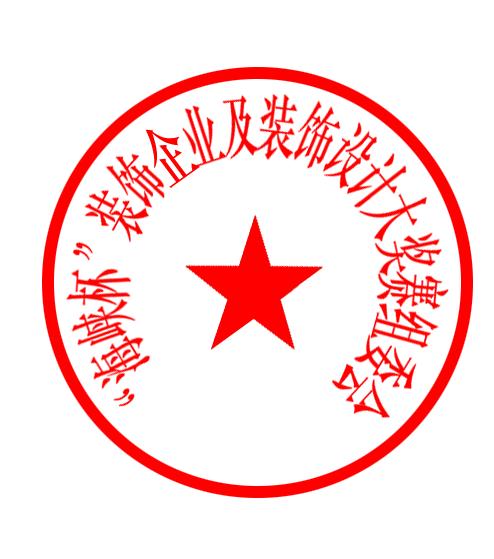 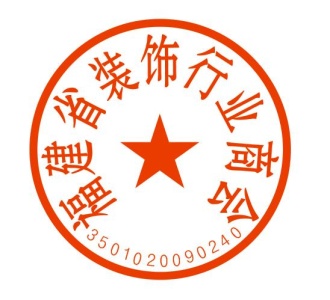                      福建省装饰行业商会         “海峡杯”装饰企业及装饰设计大奖赛组委会 2021年3月31日